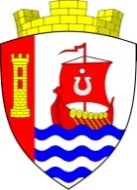 Муниципальное образование«Свердловское городское поселение»Всеволожского муниципального районаЛенинградской областиАДМИНИСТРАЦИЯПОСТАНОВЛЕНИЕ« ____» __________2021 г.	  № ________г.п. им. Свердлова       В соответствии с Федеральным законом от 06.10.2003 №131-ФЗ «Об общих принципах организации местного самоуправления в Российской Федерации», на основании решения заседания КЧС и ОПБ Ленинградской области, в целях  предупреждения чрезвычайных ситуаций и обеспечения пожарной безопасности на территории муниципального образования, администрация муниципального образования «Свердловское городское поселение» Всеволожского муниципального района Ленинградской области (далее - администрация) постановляет:      1.   Создать комиссию по предупреждению и ликвидации чрезвычайных ситуаций и обеспечению пожарной безопасности на территории муниципального образования «Свердловское городское поселение» Всеволожского муниципального района Ленинградской области.      2.   Утвердить состав комиссии согласно Приложению №1.     3. Настоящее постановление подлежит официальному опубликованию в средствах массовой информации и на официальном сайте администрации муниципального образования «Свердловское городское поселение» Всеволожского муниципального района Ленинградской области в сети Интернет.     4.   Настоящее постановление вступает в силу со дня его подписания.     5. Контроль за выполнением настоящего постановления возложить на заместителя главы администрации по ЖКХ, ГО и ЧС Тулаева В.И. Временно исполняющий полномочияглавы администрации		                                                                  А.П. Шорников                                                                                                                     Приложение №1                                                                                             к постановлению администрации                                                                                                                                                                                                 муниципального образования                                                                                                    «Свердловского городского поселения»                                                                                                                          от ________ №_________Состав комиссии по предупреждению и ликвидации чрезвычайных ситуаций и обеспечению пожарной безопасности на территории муниципального образования «Свердловское городское поселение» Всеволожского муниципального района Ленинградской области    Председатель комиссии по ЧС и ОПБ    - заместитель главы                                                                                 администрации по ЖКХ, ГО и ЧС   Секретарь комиссии                                    - ведущий специалист по ГО и ЧСЧлен комиссии                                             - начальник отдела                                                                             по управлению ЖКХ     Член комиссии                                             - начальник ОНДиПР                                                                                Всеволожского района Член комиссии                                             - директор МУКП «СКС»Член комиссии                                             - начальник пожарной части №102                                                                               ОГПС Всеволожского района Член комиссии                                            - директор МКУ «УОДМО» О создании комиссии по предупреждению и ликвидации чрезвычайных ситуаций и обеспечению пожарной безопасности на территории муниципального образования «Свердловское городское поселение» Всеволожского муниципального района Ленинградской области